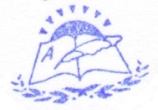 МУНИЦИПАЛЬНОЕ КАЗЕННОЕ ОБЩЕОБРАЗОВАТЕЛЬНОЕ УЧРЕЖДЕНИЕ СРЕДНЯЯ ОБЩЕОБРАЗОВАТЕЛЬНАЯ ШКОЛА №6 ИМЕНИ Г.В. БАТИЩЕВАПРИКАЗ25.04. 2019 г.                              с. Гофицкое                                   №-одО порядке окончания 2018/19 учебного года в МКОУСОШ №6 им. Г. В. Батищева, реализующей  основные общеобразовательные программыВ соответствии с Федеральным законом от 29.12.2012г. №273-ФЗ «Об образовании в Российской Федерации», Порядком организации и осуществления образовательной деятельности по основным общеобразовательным программам – образовательным программам начального общего, основного общего и среднего общего образования, утвержденным приказом Министерства образования и науки Российской Федерации от 30 августа 2013 года №1015,Порядком проведения государственной итоговой аттестации по образовательным программам основного общего образования, утвержденным приказом Министерства просвещения Российской Федерации и Федеральной службы по надзору в сфере образования и науки от 07 ноября 2018 года №189/1513, Порядком проведения государственной итоговой аттестации по образовательным программам среднего общего образования, утвержденным приказом Министерства просвещения Российской Федерации и Федеральной службы по надзору в сфере образования и науки от 07 ноября 2018 года №190/1514, распоряжением Губернатора Ставропольского края от 28 октября 2016 года №703-р «Об организации и ежегодном проведении учебных сборов с обучающимися общеобразовательных организаций и профессиональных образовательных организаций Ставропольского края, проходящими подготовку по основам военной службы», приказом министерства образования Ставропольского края от 21 марта 2019 года № 416-пр «О порядке окончания 2018/19 учебного года в образовательных организациях Ставропольского края, реализующих основные общеобразовательные программы», на основании приказа отдела образования администрации Петровского городского округа №177 от 16.04.2019 г.  и в целях организованного завершения 2018-2019 учебного года ПРИКАЗЫВАЮ: 1. Установить следующие сроки окончания учебных занятий в 2018 - 2019 учебном году:- в  I, IX и XI классах – 23.05.2019 года;- во II - VIII, X  классах – 30.05. 2019 года.2.  22.05.2019 года рассмотреть на заседании педагогического совета  вопрос о допуске к государственной итоговой аттестации: по образовательным программам основного общего образования – обучающихся, освоивших основные образовательные программы основного общего образования, не имеющих академической задолженности и в полном объеме выполнивших учебный план или индивидуальный учебный план (имеющих годовые отметки по всем предметам учебного плана за IX класс не ниже удовлетворительных), а также имеющих результат «зачет» за итоговое собеседование по русскому языку;- по образовательным программам среднего общего образования – обучающихся, освоивших основные образовательные программы среднего общего образования, не имеющих академической задолженности, в полном объеме выполнивших учебный план или индивидуальный учебный план (имеющих годовые отметки по всем учебным предметам учебного плана за каждый год обучения по образовательной программе среднего общего образования не ниже удовлетворительных), а также имеющих результат «зачет» за итоговое сочинение (изложение).3.  Заместителю директора по воспитательной работе  Коленкиной Ольге Михайловне:3.1. Организовать проведение торжественных мероприятий, посвященных окончанию учебного года («Последний звонок»), 23.05.2019 года, обеспечив полную занятость обучающихся согласно расписанию занятий, мероприятий с привлечением родительской общественности.3.2. Организовать проведение торжественных мероприятий с участием представителей родительской общественности, правоохранительных органов и медицинских работников, посвященных:- вручению аттестатов об основном общем образовании – 19.06. 2019 года;- вручению аттестатов о среднем общем образовании -  20.06.2019 года.3.3.  Предоставить в отдел  образования администрации Петровского городского округа в срок не позднее 25.04. 2019 года: - график проведения торжественных мероприятий, посвященных окончанию 2018-2019 учебного года («Последний звонок»);- график проведения выпускных вечеров с указанием даты, времени и места проведения мероприятия (Приложение 2);3.4 Проинформировать обучающихся и их родителей (законных представителей) по вопросу проведения торжественных выпускных мероприятий и соблюдения мер по сохранению жизни и здоровья выпускников.          3.5. Предусмотреть организацию различных форм каникулярной занятости обучающихся.4. Заместителю директора по учебно-воспитательной работе  Калмыковой Таисе Павловне:          4.1. Обеспечить проведение промежуточной аттестации обучающихся, завершивших освоение общеобразовательной программы, в том числе отдельной части или всего объема учебного предмета, курса, дисциплины (модуля) общеобразовательной программы, в соответствии с установленным  порядком проведения промежуточной аттестации обучающихся.           4.2.  Организовать участие в государственной итоговой аттестации обучающихся, не имеющих академической задолженности и в полном объеме выполнивших учебный план, в строгом соответствии с федеральными и региональными нормативными и инструктивными документами, регламентирующими проведение государственной итоговой аттестации по образовательным программам основного общего и среднего общего образования.         4.3. Обеспечить проведение государственной итоговой аттестации обучающихся  по образовательным программам основного общего и среднего общего образования в сроки установленные:- приказом Министерства просвещения Российской Федерации и Федеральной службы по надзору в сфере образования и науки от 10 января 2019 г. № 8/17 «Об утверждении единого расписания и продолжительности проведения государственного выпускного экзамена по образовательным программам основного общего и среднего общего образования по каждому учебному предмету, перечня средств обучения и воспитания, используемых при его проведении в 2019 году»;- приказом Министерства просвещения Российской Федерации и Федеральной службы по надзору в сфере образования и науки от 10 января 2019 г. № 7/16 «Об утверждении единого расписания и продолжительности проведения основного государственного экзамена по каждому учебному предмету, перечня средств обучения и воспитания, используемых при его проведении в 2019 году»;- приказом Министерства просвещения Российской Федерации и Федеральной службы по надзору в сфере образования и науки от 10 января 2019 г. № 9/18 «Об утверждении единого расписания и продолжительности проведения единого государственного экзамена по каждому учебному предмету, перечня средств обучения и воспитания, используемых при его проведении в 2019 году»;         4.4. Обеспечить контроль за подготовкой обучающихся к государственной итоговой аттестации по образовательным программам основного общего и среднего общего образования;          4.5. Организовать информирование обучающихся и их родителей (законных представителей) о федеральных и региональных нормативных и инструктивных документах, регламентирующих проведение государственной итоговой аттестации, в том числе с использованием средств массовой информации, официального сайта МКОУ СОШ №6 им. Г.В. Батищева.         5. Преподавателю-организатору ОБЖ Болотову Вадиму Андреевичу организовать с 14.05. -  по 18.05.2019 года (включительно) проведение пятидневных учебных сборов с обучающимися десятых классов, изучающими  основы военной службы в общеобразовательной организации;предоставить в срок не позднее 25.04.2018 года в отдел образования администрации Петровского городского округа информацию о сроках и месте проведения пятидневных учебных сборов с обучающимися X  классов, изучающими основы военной службы.        6. Специалисту по охране труда Курасовой Наталье Сергеевне предусмотреть проведение инструктажей по технике безопасности в период летних каникул в срок до 24.05.2019 года.        7. Заместителю директора по административно-хозяйственной части Жиренкиной Антонине Николаевне,  преподавателю-организатору ОБЖ Болотову Вадиму Андреевичу обеспечить соблюдение установленных норм и правил противопожарной, санитарной, антитеррористической безопасности, безопасности жизни и здоровья участников образовательного процесса во время проведения государственной итоговой аттестации и мероприятий, связанных с окончанием 2018-2019 учебного года, проведение инструктажей с участниками образовательного процесса.          8. Контроль за исполнением приказа оставляю за собой.